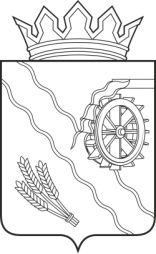 Дума Шегарского районаТомской областиРЕШЕНИЕ с. Мельниково                                                                                                25.01.2022г.                                                                                          № 153                                                                      Отчет о реализации Плана мероприятий, приуроченных празднованию 85-летия Шегарского района       Заслушав и обсудив представленную информацию «Отчет о реализации Плана мероприятий, приуроченных празднованию 85-летия Шегарского района»,ДУМА ШЕГАРСКОГО РАЙОНА РЕШИЛА:        Принять к сведению  информацию «Отчет о реализации Плана мероприятий, приуроченных празднованию 85-летия Шегарского района».   Председатель Думы Шегарского района                                   Л. И. НистерюкОТЧЕТо реализации Плана мероприятий, приуроченных празднованию 85-летия Шегарского районаПлан основных мероприятий празднования 85-летия Шегарского района был утвержден распоряжением Администрации Шегарского района № 32 от 05.02.2021 года. Для его формирования в феврале 2021 года были проведены 2 организационных комитета с руководителями муниципальных учреждений и главами сельских поселений.В План вошли мероприятия по направлениям: 	- благоустройство территорий сельских поселений (проведены ежегодные месячники по благоустройству с наведением порядка возле объектов социальной инфраструктуры, памятников, общественных мест; в учреждениях и на предприятиях проведены субботники; осуществлялась работа с населением о необходимости уборки придомовых территорий);	- для праздничного оформления территорий с. Мельниково были изготовлены и приобретены 4 баннера (на въезде и на кольце в с. Мельниково, возле стадиона и для сцены в парке им. А.С. Пушкина);- подготовка и проведение культурно-массовых, спортивных и др. мероприятий (отчет о проведенных мероприятиях согласно приложения);- открыты специальные рубрики на страницах районной газеты «Шегарский вестник» «К 85-летию района», и раздел (баннер) «85 лет Шегарскому району» на официальном сайте Администрации Шегарского района, где публиковались материалы об истории, о предприятиях и людях, внесших вклад в историю Шегарского района, а также размещалась информация о мероприятиях, приуроченных юбилею;- главами сельских поселений подготовлены списки юбиляров – жителей района, тем кому в 2021 году исполнялось 85 лет. Для поздравления были подготовлены и вручены сувенирные кружки с логотипом Шегарского района;- обновлена Доска Почета. Весной 2021 года состоялся подбор кандидатур граждан для занесения их фотографий на Доску Почета в количестве 20 человек (согласно Положения о Доске почета). 12 июня 2021 года на мероприятии, посвященном Дню России, проходившем в парке им. А.С. Пушкина в торжественной обстановке почетным гражданам были вручены Свидетельства;- изготовлена сувенирная медаль для вручения семьям, родившим в 2021 году ребенка. Медали вручались сотрудниками отделения ЗАГСа при получении свидетельства о рождении;- издана книга «О гражданах, награжденных юбилейной медалью «За заслуги перед Шегарским районом» в количестве 70 экземпляров. Работа проводилась инициативной группой МКОУ «Шегарская СОШ № 2», которые были вручены в индивидуальном порядке гражданам и их родственникам, опубликованным на страницах данной книги, а также организациям: библиотеки, музей, архив, редакция, дума, отдел культуры и Шегарская СОШ №2.Празднование 85-летнего юбилея района было запланировано на 24.07.2021 года. Но в связи с введением дополнительных ограничений по коронавирусной инфекции оно было отменено, также приняты были решения отменить запланированные на этот массовые мероприятия: костюмированное шествие по селу Мельниково «Шегарский карнавал», концертная программа «85 лет Шегарскому району», «Библиотека на траве» - работа интерактивной площадки библиотеки, развлекательные мероприятия для детей и молодежная дискотека.План основных мероприятий, посвященных 85-летию со дня образования Шегарского района выполнен (за исключением отмененных мероприятий). Много мероприятий учреждений культуры были переведены в онлайн-формат Всего проведено 151 мероприятие, приуроченных 85 лет району, в которых приняло участие 47890 человек.ПриложениеИнформация о проведенных мероприятиях на территории муниципального образования «Шегарский район», приуроченных к 85-летию Шегарского районаПроведение мероприятий, посвященных празднованию 85-летия Шегарского районаНа проведение мероприятий была оказана спонсорская помощь ООО ТДЗ «Добрый исток» на сумму 167869,0 рублей и ИП Колпакова Е.П. 5000,0 рублей.№Наименование учрежденияНазвание мероприятия 
и ссылка на публикацию о нёмДата проведенияМесто проведенияКраткое описание
(с указанием численности участников)Образовательные учрежденияОбразовательные учрежденияОбразовательные учрежденияОбразовательные учрежденияОбразовательные учрежденияОбразовательные учреждения1МКУ ДО «ЦДТ»Районный конкурс стендов, посвященных 85-летию образования Шегарского районаФевраль 2021МКУ ДО «ЦДТ»В конкурсе приняли участие 11 образовательных учреждений района (130 обучающихся) в разных номинациях: «85 – это только начало!», «Мы предков наследие свято храним», «Почетный житель района».2МКУ ДО «ЦДТ»Районный конкурс «Делайте зарядку!» «Мы - здоровое поколение Шегарского района»Март-апрель 2021МКУ ДО «ЦДТ»В конкурсе приняли участие 11 команд из образовательных учреждений района.3МКУ ДО «ЦДТ»Районный литературный конкурс сочинений «Малая Родина в сердце моем»Апрель 2021МКУ ДО «ЦДТ»В конкурсе приняли участие 43 человека от 8 до 13 лет.Это рассказы об истории села, её знаменитых жителях,  о своих школах, Центре детского творчества, школе искусств, стадионе.4МКОУ «Шегарская СОШ №2»Дистанционный районный  проект «Мы этой памяти верны»Май 2021МКОУ «Шегарская СОШ №2»В конкурсе приняли участие 141 обучающихся из 7 образовательных учреждений(номинации «История в фотографиях», «Песни, с которыми мы победили», «Проявившим храбрость под огнем»-конкурс рисунков)5МКОУ «Шегарская СОШ №2»Конкурс видеороликов «Знакомьтесь, моя малая Родина»декабрь 2021МКОУ «Шегарская СОШ №2»19 участников из образовательных организаций6МКУ «ЦДТ»Литературно-краеведческая викторинаФевраль 2021МКОУ «Шегарская СОШ №2»В викторине приняли участие15 человек.Целью викторины стало — развитие познавательных способностей школьников, связанных с изучением истории родного края.Викторина была специально составлена, чтобы школьники 1-10 классов смогли проверить свои знания по истории малой родины.7МКУ ДО «ЦДТ»Выставка – конкурс творческих работ «Родные места. Любимые места моего села».Апрель-май 2021МКУ ДО «ЦДТ»На конкурс было представлено 89 детских работ,  2 работы  представили взрослые. Дети и взрослые нарисовали  те места, где они любят бывать с друзьями  и с семьей – парк имени А.С Пушкина,  стадион, дом культуры «Заря»,  Кедровник,  берег реки Оби,  леса и речки нашего родного края, другие красивейшие места.  Рисунки выполнены в разных техниках изобразительного искусства и получили высокую оценку членов жюри.8МКУ ДО «ЦДТ»Районный конкурс творческих работ символ села Мельниково – «Мельница»с 26.04 по 10.06.2021 гМКУ ДО «ЦДТ»В конкурсе приняли участие 16 представителей из разных образовательных учреждений района.9МКОУ «Шегарская СОШ №1»Спортивные соревнования «Спортивное ориентирование»13.10.2021Территория МКОУ «Шегарская СОШ №1»Бег по пересеченной местности и ориентирование по карте (30 чел.)10Все образовательные организацииЭкологическая акция «С заботой о родном селе»2021Прилегающие территории школАкции по благоустройству школьной,  пришкольной территории11Все образовательные организацииЦикл классных  часов «85 лет Шегарскому району»“О той земле, где ты родился”Апрель 2021Школы12Все образовательные организацииВыставки рисунков «Край, в котором я живу»Февраль – март  2021 годаШколы, детские сады390 детей13Открытый конкурс «Моя малая Родина  - Сибирь!»Декабрь 2021-январь 2022МКОУ «Шегарская СОШ №2»135 обучающихся из разных школ14Дистанционный фотоконкурс «Волшебница природа»Октябрь-ноябрь 2021МКОУ «Шегарская СОШ №2»85 обучающихся школ и детских садов15Все образовательные организацииКнижные выставки в школьных библиотеках «Шегарский район: история и современность», «Известные личности Шегарского района»Май 2021Школы16Все образовательные организацииЦикл спортивных мероприятий для обучающихся 1-11 классов, посвященных 85-летию Шегарского районаСентябрь-декабрь 2021ШколыБыли проведены «Веселые старты», шахматы, лыжные гонки, волейбол и другие спортивные состязания17Все образовательные организацииОформление информационныхстендов «Защитники Отечества-уроженцы Шегарского района»АпрельШколы18Все образовательные организацииВыставки декоративно-прикладного творчества «Животные родного края»Школы290 обучающихся19Экскурсии в школьные музеиВ течении годаШкольные краеведческие музеи20Все образовательные организацииПроведение викторин «Люби и знай Шегарский край»Апрель 2021Школы21МКДОУ «Шегарский детский сад№ 1 комбинирован-ного вида»Путешествие«Мой роднойШегарский край»09.04.2021ДОУтворческая группа педагогов по нравственно – патриотическому воспитанию дошкольников “Истоки” организовала интерактивное мероприятие “Путешествие “Мой родной Шегарский край”, в ходе которого ребята перемещались по станциям. Рассматривали фотографии социальных объектов с. Мельниково, определяли на карте России, где находится столица Москва и где родной Шегарский край (16 человек).22МКОУ «Шегарская СОШ №1»Школьный этнографический конкурс «Язык – душа народа»Декабрь 2021МКОУ «Шегарская СОШ №1»Конкурс проводился по двум номинациям «Видеоролик» и «Творческая работа». Участники номинации «Видеоролик» читали на разных языках стихи, посвященные родному краю. Авторы творческих работ описывали  в своих сочинениях любимое место в Шегарском  районе.23МКОУ «Шегарская СОШ №1»Деловая игра  «Мои первые проекты»Апрель 2021МКОУ «Шегарская СОШ №1»В рамках игры ребята изучали азы проектной деятельности и учились разрабатывать социальные проекты, посвященные теме «Моя малая Родина».24МКОУ «Шегарская СОШ №1»Этнофестиваль«Люблю тебя, мой край родной»Март 2021МКОУ«Шегарская СОШ №1»В видеоформатеучастники фестиваля декламировали стихи на языках народов, проживающих в Томской области и в Шегарском районе: русском, армянском, ингушском, немецком. Это были стихи не только известных поэтов, но и стихи собственного сочинения.25МКОУ «Шегарская СОШ №1»Проект на немецком языке «Семь чудес света»Май 2021МКОУ «Шегарская СОШ №1»Обучающаяся на немецком языке рассказала, о чудесных местах шегарского района26МКОУ «Шегарская СОШ №1»Трансляция видеоматериалов о Шегарском районе на экранах в главном корпусе школыВ течение годаМКОУ «Шегарская СОШ №1»Транслировались видеоматериалы о Шегарском крае и о его достопримечательностяхУчреждения культуры и спортаУчреждения культуры и спортаУчреждения культуры и спортаУчреждения культуры и спортаУчреждения культуры и спортаУчреждения культуры и спорта27МКУК «Шегарская ЦКС»Районный конкурс стихотворений, посвященный 85-ю Шегарского района «Родного края уголок»Май 2021Виртуально21 чел28МКУК «Шегарская ЦКС»Велопробег, в рамках праздника Международный день защиты детей30.05.2021Стадион «Кедр»35 чел29МКУК «Шегарская ЦКС»Районный конкурс видеороликов «Частица России Шегарский район»Июнь 2021ВиртуальноВидеоролики о Шегарском районе 9 чел30МКУК «Шегарская ЦКС»Межрайонный фестиваль - конкурс « Играй гармонь, любимая!»27.07.2021Виртуально86 чел31МКУК «Шегарская ЦКС»Районная выставка – конкурс «Сувенир с гармошкой»С 26.07-12.08.2021РЦКиД «Заря»17 работ32МКУК «Шегарская ЦКС»Районный фотоконкурс «Отчий край моими глазами!»с 26.07 по 12.08. 202125 работ33МКУК «Шегарская ЦКС»«Мы молодые 2021» конкурс среди работающей молодежи4 декабря 2021г.Виртуально2 конкурсанта34МКУК «Краеведческий музей Шегарского района»Фотовыставка к 350 – летию села Богородское (ныне Старая Шегарка)Февраль-март 2021фойе здания Администрации Шегарского районаФотовыставка к 350 – летию села Богородское (ныне Старая Шегарка), все категории посетителей (более 1000 чел.)35МКУК «Краеведческий музей Шегарского района»«Богородское село Томской губернии. Легенды и быль» - выставка к 350-летию со дня основания (ныне Старая Шегарка)Январь – март 2021МузейЭкспозиция из собственных фондов, все категории посетителей (1398 чел.)36МКУК «Краеведческий музей Шегарского района»Цикл краеведческих статей статей об истории Шегарских организаций «Прогулки по старому Мельниково»Январь-август 2021 г.7 краеведческих статей об истории Шегарских организаций37МКУК «Краеведческий музей Шегарского района»Фотовыставка к 85-летию Шегарского района "Шегарцы – Заслуженные работники  Российской Федерации"Июль-сентябрь 2021 г.МузейФотовыставка из собственных фондов, все категории (1097 чел.)38МКУК «Краеведческий музей Шегарского района»Фотовыставка к 85-летию Шегарского района "Шегарцы – Заслуженные работники  Российской Федерации"Сентябрь-октябрь 2021 г.фойе здания Администрации Шегарского районаФотовыставка к 85-летию Шегарского района "Шегарцы – Заслуженные работники  Российской Федерации", все категории посетителей (более 1000 чел.)39МКУК «Краеведческий музей Шегарского района»Сбор материалов по истории Шегарского района, работа в архивах, со старожиламиФевраль-апрель 2021 г.Музей, ЦДНИ ТОРезультаты исследования планировалось опубликовать в издании к 85-летию Шегарского района, работа продолжится40МКУК «Краеведческий музей Шегарского района»Краеведческая игра «Знатоки родного края» в рамках празднования 85-летия Шегарского районаАпрель- октябрь 2021МузейКраеведческая викторина на знание истории родного края, все категории посетителей (жители района) – 550 чел.41МКУК «Краеведческий музей Шегарского района»Публикация статей по истории района в СМИ: на сайте музеяЯнварь- сентябрь 2021 г.на сайте музея: https://muzeymelnikovo.kulturu.ru/,  в группе музея в соц. сети ОКhttps://ok.ru/starinnaya13 статей к 85-летию Шегарского района о земляках, внесших большой вклад в развитие района, 7 статей о руководителях Шегарского района – участниках Великой Отечественной войны42МКУК «Краеведческий музей Шегарского района»Мероприятия к юбилею Шегарского районаИюнь-июль 2021 г.МузейМероприятия к юбилею Шегарского района для членов местного отделения Томского регионального отделения общероссийской общественной организации «Союз пенсионеров России» в Шегарском районе, членов шегарского клуба ветеранов "Дружба"  (всего 28 чел.)43МКУК «Шегарская МЦБС»«Путешествие в прошлое»19.01.2021На сайте https://sheg-biblio.tom.muzkult.ru/ и в социальной сетиhttps://ok.ru/Виртуальная историко – краеведческая страница о истории и учреждениях, предприятиях Шегарского р-на (21 статья)63008 просмотра44МКУК «Шегарская МЦБС»«Как начиналось Мельниково»1.02.2021На сайте https://sheg-biblio.tom.muzkult.ru/ и в социальной сетиhttps://ok.ru/Виртуальный обзор об истории села Мельниково290 просмотров45МКУК «Шегарская МЦБС»«Родная земля: к 405 – летию села Мельниково»01.03.2021Центральная библиотека методико-библиографический отделКнижная выставка + обзор книг о родном селе для популяризации данной тематики.75 посещений.46МКУК «Шегарская МЦБС»«По старым улочкам пройду»15.06.2021Центральная библиотека методико-библиографический отделВыпуск фотоальбома с ретро – фотографиями села Мельниково.47МКУК «Шегарская МЦБС»«Шегарская земля»В течение годаЦентральная библиотека методико-библиографический отделЦикл из 7-ми брошюр.История предприятий Шегарского района.48МКУК «Шегарская МЦБС»«Афганистан – ты боль моей души»11.02.2021Центральная библиотека отдел обслуживанияКнижная выставка и виртуальный обзор, один из разделов посвящен шегарцам служившим в Афганистане.79 посещений.49МКУК «Шегарская МЦБС»«Волшебных слов чудесный мир»16.03.2021Центральная библиотека отдел обслуживанияКнижная выставка, посвященная творчеству поэтов-шегарцев.63 посещения.50МКУК «Шегарская МЦБС»«Чернобыль – наша память и боль»22.04.2021Центральная библиотека отдел обслуживанияКнижная выставка об аварии в Чернобыле, один из разделов о ликвидаторах аварии – шегарцах.55 посещений.51МКУК «Шегарская МЦБС»«Эхо войны и память сердца»28.04.2021Центральная библиотека отдел обслуживанияКнижная выставка, посвящённая шегарцам – участникам ВОВ.89 посещений.52МКУК «Шегарская МЦБС»«Со спортом по жизни»09.08.2021Центральнаябиблиотека отдел обслуживанияФотогалерея на абонементе центральной библиотеки, посвящённая шегарским спортсменам.79 посещений.53МКУК «Шегарская МЦБС»«Осенний день за окнами опять»04.10.2021Центральная библиотека отдел обслуживанияКнижная выставка ко Дню учителя, на которой была представлена информация о учителях-шегарцах.69 посещений.54МКУК «Шегарская МЦБС»«Земли моей лицо живое»08.02.2021Детская библиотекаКнижная выставка+ библиографический обзор о природе родного края для популяризации данной тематики.Присутствовали 28 человек.55МКУК «Шегарская МЦБС»«Путешествие по родному краю»08.02. – 11.02.2021Детская библиотекаИгра-путешествие. Ребята называли улицы родного села, основные достопримечательности, вспоминали названия других сел нашего района, угадывали по картинкам деревья и грибы, рыб и животных, которые встречаются на нашей земле.Присутствовали 28 человек.56МКУК «Шегарская МЦБС»«Край, в котором мы живем»26.02.2021Детская библиотека, филиал с. БабарыкиноБеседа-игра. Ребята называли улицы родного села, основные достопримечательности, вспоминали названия других сел нашего района, разгадывали загадки про животных, нашей земли, а так же отметили тех животных, которые занесены в Красную книгу Томской области.85 человек.57МКУК «Шегарская МЦБС»«Здесь родины моей начало»22.07.2021Детская библиотекаКнижная выставка + библиографический обзор. Обзор книг о родном селе для популяризации данной тематики.23 посещения.58МКУК «Шегарская МЦБС»«А помнишь, как это26.07.2021Детская библиотекаВидеоролик. Данное видео помогает нам вернуться в прошлое и посмотреть, как выглядело наше село много лет назад.5359 просмотров.59МКУК «Шегарская МЦБС»«Край мой, гордость моя»19.10.2021Детская библиотекаБеседа-игра.В игровой форме мы познакомили ребят с районом, его селами, природой и знаменитыми людьми.Присутствовали 9 человек.60МКУК «Шегарская МЦБС»Различные книжные выставки, посвященные юбилею районаВ течение годаФилиалы библиотеки12 выставок332 посетителя61МКУ «Физкультурно-спортивный центр Шегарского района»Вечерняя лыжная эстафета среди трудовых коллективов, посвященная 85-летию Шегарского района.4 декабря 2021Лыжная база.61 чел.62МКУ «Физкультурно-спортивный центр Шегарского района»Спартакиада трудовых коллективов, посвященная 85-летию Шегарского района.11 декабря2021СК им. С. Белова56 чел.63МКУ «Физкультурно-спортивный центр Шегарского района»Открытый турнир по волейболу20 марта 2021СК им. С. Белова53 чел64МКУ «Физкультурно-спортивный центр Шегарского района»Соревнования по мини-футболуНоябрь-декабрь 2021СК «Олимп».64 чел.65ОГБОУ  «Шегарская школа-интернат»Классный час «В краю кедровом»12.03.2021 г.ОГБОУ «Шегарская школа-интернат»История родного края, знакомство с историей образования города Томска и лесными богатствами Томской области.66ОГБОУ  «Шегарская школа-интернат»Внеклассное занятие «Судьба земли Шегарской»15.03.2021 г.ОГБОУ «Шегарская школа-интернат»Знакомство с историей села Мельниково, просмотр фотографий с изображением своей малой родины.67ОГБОУ  «Шегарская школа-интернат»Библиотечный урок «Малая родина в стихах поэта-земляка Л. В. Груздева»16.03.2021 г.ОГБОУ «Шегарская школа-интернат»Раскрыли понятие, что есть такое «Малая Родина».68ОГБОУ  «Шегарская школа-интернат»Книжная выставка «О той земле, где ты родился»16.03.2021 г.ОГБОУ «Шегарская школа-интернат»Обучающиеся совершили виртуальную экскурсию по району.69ОГБОУ  «Шегарская школа-интернат»Конкурс рисунков «Мой край родной»16.03.2021 г.ОГБОУ «Шегарская школа-интернат»В своих рисунках дети отразили природу и животный мир нашего района.70ОГАУ ДИПИ «Лесная Дача»Литературная гостиная: «Шегарскому краю 85 лет»21 апреля- 18 августа 2021БиблиотекаЧтение рассказов, стихотворений о Шегарском крае14 чел71ОГАУ ДИПИ «Лесная Дача»Художественная выставка, Конкурс творческих работ «Шегарский мне стал родным»Январь-Декабрь2021Клуб,музейВыставка рисунков, поделок23 работы72ОГАУ ДИПИ «Лесная Дача»Шахматно – шашечный турнир среди получателей социальных услуг, посвященный к 85 – летию Шегарского района5 июня 2021Клуб14 участников73ОГАУ ДИПИ «Лесная Дача»Литературный конкурс «Шегарский район в сердце моем»24 июля 2021КлубЧтение рассказов, стихотворений в актовом зале5 участников74ОГАУ ДИПИ «Лесная Дача»Халфинские чтения15 сентября 2021КлубВидеофильм о М.Л. Халфиной, просмотр фильма «Мачеха»Викторина по фильму  63 чел75ОГАУ ДИПИ «Лесная Дача»Интерактивное занятие«Удивительные места Шегарского  района»26 июня -14 августа 2021КлубПросмотр фильмов о Шегарском районе,«Шегарский край – судьба моя»«Шегарскому району – 80»70 чел№п\пМероприятияСумма, руб.ШСП1Баннер (на въезде в с. Мельниково)9082,02Баннер (на кольце при въезде с. Мельниково)6540,03Приобретение праздничной иллюминации6440,0Всего22062,0ЦКС1Баннер (на сцене в парке им. Пушкина)7843,02Оплата спектаклей Драматического театра г.Томск40000,0180 зрителей3Изготовление реквизита1194Всего49037,0АШР1Сувенирные кружки с логотипом (для вручения юбилярам-жителям района (85 лет)26350,0100 чел.2Медаль сувенирная (для вручения семьям, родившим в 2021 году ребенка) 150шт.7525,0Сколько было и сколько вручили???3Баннер (возле стадиона)5875,04Книга о гражданах, награжденных медалью «За заслуги перед Шегарским районом»62020,070 участников 5Обновление Доски почета24525,020 чел.Всего121295,0Итого:192394,0